МУНИЦИПАЛЬНОЕ КАЗЁННОЕ УЧРЕЖДЕНИЕ ОБЩЕОБРАЗОВАТЕЛЬНАЯ ШКОЛА-ИНТЕРНАТ «ПАНАЕВСКАЯ ШКОЛА-ИНТЕРНАТСРЕДНЕГО (ПОЛНОГО) ОБЩЕГО ОБРАЗОВАНИЯ»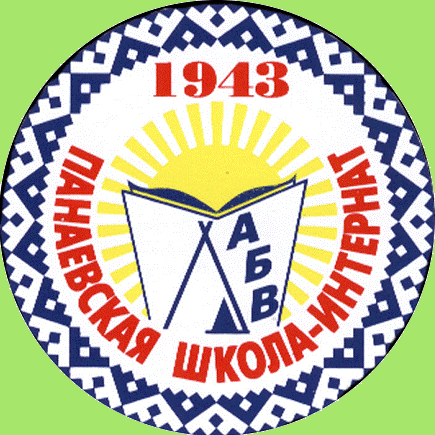 Программа«Малая механизация Севера»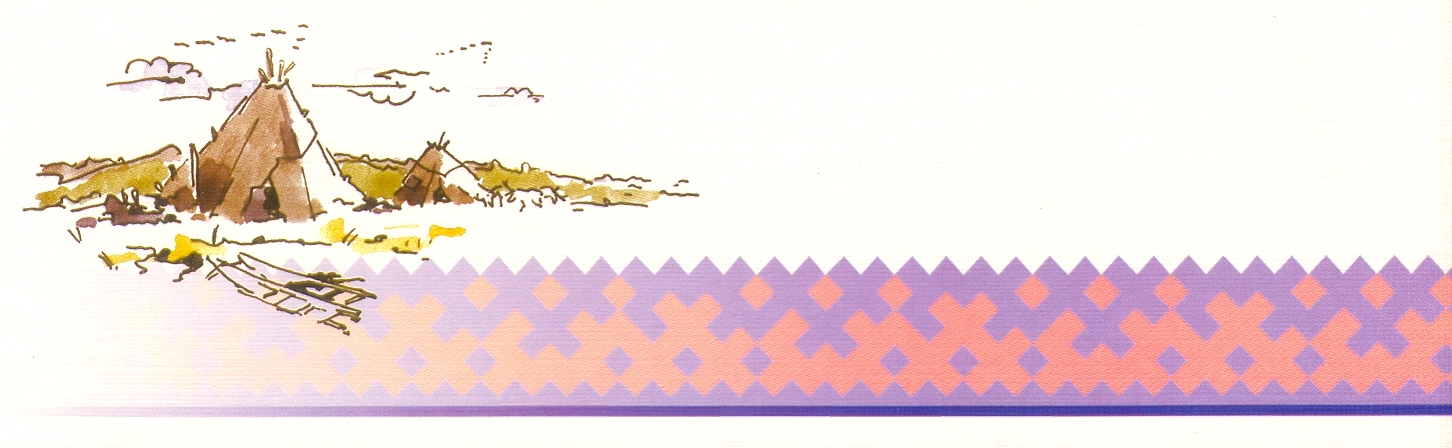 с. Панаевск2014 годПояснительная запискаПрограмма объединения дополнительного образования объемом  320 часов предназначена для воспитанников интернатов семейного типа коренной национальности (ненцы, ханты) в возрасте от 14 до 18 лет. Программа рассчитана на 3.5 года. Занятия проводятся по средам. Количество воспитанников в группе 5-10.Форма реализации программы групповая, индивидуальная. Уровень освоения  содержания образования программы профессионально ориентированный.Основными занятиями коренного населения севера является оленеводство, рыбалка, охота и пушной промысел. Современная жизнь требует внедрения в традиционных отраслях хозяйствования достижения технического прогресса.Все чаще оленеводы, рыбаки, охотники используют технику в организации производительного труда. Снегоходы, моторные лодки, электрогенераторы, бензопилы, стали неотъемлемой часть быта коренного населения.Совокупность освоения теоретического и практического материала дает возможность выпускать из стен школы социально адаптированных и умелых специалистов, продолжающих традиции старшего поколения, грамотное и бережное отношение к природным ресурсам страны.Программа рассчитана на 3.5 учебных года, программа построена таким образом, чтобы воспитанники могли понять цикл круглогодичного обихода жителя крайнего севера, это, прежде всего периоды времени года: каждый период года связан со своей деятельностью, где нужно своевременно распределять время и усилия.В курсе рассматриваются вопросы: владения малой механизацией севера, правилами эксплуатации обслуживания и техники безопасности при работе с ней, определение и устранение неисправности техники, элементарных навыков правил дорожного движения и техники безопасности на воде при эксплуатации мотолодки; владение навыками  проведения  планово предупредительного осмотра (ППО) и планово предупредительного ремонта (ППР) снегохода и подвесного лодочного мотора;Цель программы: подготовить обучающихся к самостоятельной трудовой деятельности, в условиях рыночной экономики, выбора профессии с учетом их склонностей. Задачи программы: Обучить эксплуатированию на практике снегоходов «Буран», «Ямаха-Викинг 540» и мотолодки с мотором «вихрь 30», «Ямаха-30» и применение мер по технике безопасности при эксплуатации. Обучить производить планово предупредительный осмотр (ППО) и планово предупредительный ремонт (ППР).Планируемые результаты обученияВоспитанники должны знать: правила эксплуатации маломерных судов;технику безопасности  при  эксплуатации мотолодки;спасательные плавательные средства;устройство лодочного мотора «Вихрь-30», «Ямаха -30»правила дорожного движения;технику безопасности при эксплуатации снегохода;устройство снегохода «Буран», «Ямаха-Викинг 540»;сроки проведения ППО и ППР;правила противопожарной безопасности при заправке снегохода;правила личной гигиены при обращении с бензином и топливным маслом. Воспитанники должны уметь: устранять неисправности лодочного мотора «Вихрь-30», «Ямаха-30»;приготовить топливную смесь для лодочного мотора;эксплуатировать лодочный мотор;использовать плавательные спасательные средства;устранять неисправности снегохода;приготовить топливную смесь для снегохода;эксплуатировать снегоход:производить ППО и ППР;ориентироваться на местности.Воспитанники должны владеть навыками:вождения мотолодки;использования торцовых, рожковых ключей при устранении неполадок;смены вариаторного ремня снегохода;ТБ при заправке снегохода и подвесного мотора; вождения снегохода во время каслания на летние пастбища;подготовки топливной смеси и заправки снегохода;  подготовки лодочного мотора к эксплуатации.Содержание программыПервый год обученияРаздел 1.  Лодочные моторы «Вихрь-30».   15 ч.Лодочный мотор «Вихрь 30». Технические данные и общее устройство. Двигатель. Система питания. Привод грибного винта, дейдвудная труба, подвеска двигателя. Система электрооборудования. Обслуживание и ремонт. Подготовка к эксплуатации. Возможные неисправности их причины и методы устранения. Возможные неисправности их причины и методы устранения. Правила хранения мотора.  Практическая работа: 10 ч.практика пользования лодки с мотором;помощь в  подготовке к предсезонному хранению лодки и мотора.Раздел 2. Лодочные моторы   «Ямаха-30». 5 ч.Лодочный мотор «Ямаха-30». Технические данные и общее устройство. Устройство двухтактного двигателя. Система питания. Топливная смесь. Привод грибного винта, дейдвудная труба, подвеска двигателя. Система электрооборудования. Обслуживание и ремонт. Подготовка к эксплуатации. Возможные неисправности их причины и методы устранения. Возможные неисправности их причины и методы устранения. Произведение планово предупредительного осмотра (ППО) и планово предупредительного ремонта (ППР). Правила хранения мотора.  Практическая работа: 5 ч.1.	техническое обслуживание мотора;2.	помощь в  подготовке к предсезонному хранению   мотора.Раздел 3.  Снегоход «Буран». 15 ч.Снегоход «Буран». Технические данные и общее устройство. Двигатель Трансмиссия. Система питания. Вариатор. Коробка реверса. Ходовая часть, гусеничный движитель. Механизмы и органы  управления. Электрооборудования, схема электрооборудования. Система электро запуска, контактная и электронная бесконтактная система зажигания, система освещения, аккумуляторная батарея. Подготовка к работе и порядок работы, подготовка к эксплуатации, обкатка снегохода. Техническое обслуживание.  Практическая работа: 10 ч.1.	Разборка двигателя снегохода «Буран»;2.	Разборка и сборка ходовой части снегохода;3.	Подготовка топливной смеси для снегохода;Раздел 4. Снегоход   «Ямаха-Викинг 540». 5 ч.Снегоход «Ямаха Викинг 540». Технические данные и общее устройство. Устройство двухтактного двигателя. Трансмиссия.   Система питания и топливная смесь. Вариатор. Коробка реверса. Ходовая часть, гусеница, подвеска.. Механизмы и органы  управления. Электрооборудования, схема электрооборудования. Система электро запуска, контактная и электронная бесконтактная система зажигания, система освещения, аккумуляторная батарея. Подготовка к работе и порядок работы, подготовка к эксплуатации, обкатка снегохода. Техническое обслуживание  Практическая работа: 5 ч.Разборка двигателя снегохода «Ямаха Викинг 540»;Техническое обслуживание снегохода;Практическая работа в тундре: 26 ч.Выполнение плана - задания на лето.По итогам первого года обученияВоспитанники должны знать: 1.	правила эксплуатации маломерных судов;2.	технику безопасности на воде при  эксплуатации мотолодки;3.	устройство лодочного мотора «Вихрь-30», «Ямаха -30»4.	правила дорожного движения;5.	технику безопасности при эксплуатации снегоходов, заправке снегохода и подвесного  лодочного мотора;6.	устройство снегохода «Буран», «Ямаха-Викинг 540».  Воспитанники должны уметь:устранять неисправности лодочного мотора «Вихрь-30», «Ямаха-30»приготовить топливную смесь для лодочного мотора;эксплуатировать лодочный мотор; приготовить топливную смесь для снегохода;эксплуатировать снегоход.Воспитанники должны владеть навыками:эксплуатации мотолодки, снегохода;подготовки топливной смеси и заправка снегохода;смены вариаторного ремня снегохода;ТБ при заправке снегохода и подвесного лодочного мотора.Второй год обученияРаздел 1.  Лодочные моторы «Вихрь-30».  15 ч.  Технические данные и общее устройство. Двигатель. Система питания. Привод грибного винта, дейдвудная труба, подвеска двигателя. Система электрооборудования. Обслуживание и ремонт. Подготовка к эксплуатации. Возможные неисправности их причины и методы устранения. Возможные неисправности их причины и методы устранения. Правила хранения мотора. Правила пользования лодкой с мотором «Вихрь 30». Техника безопасности на воде и при работе с мотором. Подготовка к предсезонному хранению. Произведение планово предупредительного осмотра (ППО) и планово предупредительного ремонта (ППР).Практическая работа: 10 ч.практика пользования лодки с мотором;помощь в  подготовке к предсезонному хранению лодки и мотора.Раздел 2. Лодочные моторы   «Ямаха-30». 5 ч. Система питания. Топливная смесь. Привод грибного винта, дейдвудная труба, подвеска двигателя. Система электрооборудования. Обслуживание и ремонт. Подготовка к эксплуатации. Возможные неисправности их причины и методы устранения. Возможные неисправности их причины и методы устранения. Произведение планово предупредительного осмотра (ППО) и планово предупредительного ремонта (ППР). Правила хранения мотора. Правила пользования лодкой с мотором «Ямаха 30». Техника безопасности на воде и при работе с мотором. Подготовка к предсезонному хранению. Практическая работа: 5 ч.техническое обслуживание мотора;ТБ на воде.Раздел 3.  Снегоход «Буран». 15 ч. Ходовая часть, гусеничный движитель. Механизмы и органы  управления. Электрооборудования, схема электрооборудования. Система электро запуска, контактная и электронная бесконтактная система зажигания, система освещения, аккумуляторная батарея. Подготовка к работе и порядок работы, подготовка к эксплуатации, обкатка снегохода. Техническое обслуживание Виды и периодичность технического обслуживания. Ежедневный техосмотр, смазка снегохода. Возможные неисправности и методы их устранения. Подготовка снегохода к предсезонному хранению. Правила по ТБ при эксплуатации снегохода. Правила личной гигиены при обращении с бензином и противопожарные мероприятия при заправке снегохода топливом. Основные приемы при вождении снегохода, Правила дорожного движения.   Эксплуатация снегохода. Практическая работа: 10 ч.Разборка ходовой части снегохода «Буран»;Подготовка топливной смеси для снегохода;Техосмотр снегохода.Раздел 4. Снегоход   «Ямаха-Викинг 540». 5 ч.    Система питания и топливная смесь. Вариатор. Коробка реверса. Ходовая часть, гусеница, подвеска. Механизмы и органы  управления. Электрооборудования, схема электрооборудования. Система электро запуска, контактная и электронная бесконтактная система зажигания, система освещения, аккумуляторная батарея. Подготовка к работе и порядок работы, подготовка к эксплуатации, обкатка снегохода. Техническое обслуживание Виды и периодичность технического обслуживания ППО и ППР. Ежедневный техосмотр, смазка снегохода. Возможные неисправности и методы их устранения. Подготовка снегохода к предсезонному хранению.  Практическая работа: 5 ч.Разборка двигателя снегохода «Ямаха Викинг 540»;Техническое обслуживание снегохода;Практическая работа в тундре: 26 ч.Выполнение плана - задания на лето.По итогам второго года обученияВоспитанники должны знать: правила эксплуатации маломерных судов;спасательные средства необходимые на мотолодке;технику безопасности на воде при  эксплуатации мотолодки;устройство лодочного мотора «Вихрь-30», «Ямаха -30»;правила дорожного движения;технику безопасности при эксплуатации снегоходов;устройство снегохода «Буран», «Ямаха-Викинг 540»;сроки проведения ППО и ППР.  Воспитанники должны уметь:устранять неисправности лодочного мотора «Вихрь-30», «Ямаха-30»приготовить топливную смесь для лодочного мотора;эксплуатировать лодочный мотор;устранять неисправности снегохода;приготовить топливную смесь для снегохода;эксплуатировать снегоход:производить ППО и ППР.Воспитанники должны владеть навыками:эксплуатации мотолодки, снегохода;подготовка топливной смеси и заправка снегохода;помощи родителям подготовке лодочного мотора к эксплуатации;технического обслуживания снегохода подвесного мотора.Третий год обучения Раздел 1.  Лодочные моторы «Вихрь-30».  15 ч.  Двигатель. Система питания. Привод грибного винта, дейдвудная труба, подвеска двигателя. Система электрооборудования. Обслуживание и ремонт. Подготовка к эксплуатации. Возможные неисправности их причины и методы устранения. Возможные неисправности их причины и методы устранения. Правила хранения мотора. Правила пользования лодкой с мотором «Вихрь 30». Техника безопасности на воде и при работе с мотором. Подготовка к предсезонному хранению. Произведение планово предупредительного осмотра (ППО) и планово предупредительного ремонта (ППР).Практическая работа: 10 ч.практика пользования лодки с мотором;помощь в  подготовке к предсезонному хранению лодки и мотора.Раздел 2. Лодочные моторы   «Ямаха-30».  5 ч.  Топливная смесь. Привод грибного винта, дейдвудная труба, подвеска двигателя. Система электрооборудования. Обслуживание и ремонт. Подготовка к эксплуатации. Возможные неисправности их причины и методы устранения. Возможные неисправности их причины и методы устранения. Произведение планово предупредительного осмотра (ППО) и планово предупредительного ремонта (ППР).  Практическая работа: 5 ч.1.	техническое обслуживание мотора;2.	помощь в  подготовке к предсезонному хранению   мотора.Раздел 3.  Снегоход «Буран». 15 ч.  Электрооборудования, схема электрооборудования. Система электро запуска, контактная и электронная бесконтактная система зажигания, система освещения, аккумуляторная батарея. Подготовка к работе и порядок работы, подготовка к эксплуатации, обкатка снегохода. Техническое обслуживание Виды и периодичность технического обслуживания. Ежедневный техосмотр, смазка снегохода. Возможные неисправности и методы их устранения. Подготовка снегохода к предсезонному хранению. Правила по ТБ при эксплуатации снегохода. Правила личной гигиены при обращении с бензином и противопожарные мероприятия при заправке снегохода топливом. Основные приемы при вождении снегохода, Правила дорожного движения.  Практическая работа: 10 ч.1.	Разборка двигателя снегохода «Буран»;2.	Разборка и сборка ходовой части снегохода;3.	Подготовка топливной смеси для снегохода;Раздел 4. Снегоход   «Ямаха-Викинг 540». 5 ч.Снегоход «Ямаха Викинг 540». Технические данные и общее устройство. Устройство двухтактного двигателя. Трансмиссия.   Система питания и топливная смесь. Вариатор. Коробка реверса. Ходовая часть, гусеница, подвеска.. Механизмы и органы  управления. Электрооборудования, схема электрооборудования. Система электро запуска, контактная и электронная бесконтактная система зажигания, система освещения, аккумуляторная батарея. Подготовка к работе и порядок работы, подготовка к эксплуатации, обкатка снегохода. Техническое обслуживание Виды и периодичность технического обслуживания ППО и ППР. Ежедневный техосмотр, смазка снегохода.  Практическая работа: 5 ч.Разборка двигателя снегохода «Ямаха Викинг 540»;Техническое обслуживание снегохода.Практическая работа в тундре: 26 ч.Выполнение плана - задания на лето.По итогам третьего года обученияВоспитанники должны знать: 1.	правила эксплуатации маломерных судов;2.	технику безопасности на воде при  эксплуатации мотолодки;3.	устройство лодочного мотора «Вихрь-30», «Ямаха -30»;4.	правила дорожного движения;5.	технику безопасности при эксплуатации снегоходов;6.	устройство снегохода «Буран», «Ямаха-Викинг 540»;7.	сроки проведения ППО и ППР.  Воспитанники должны уметь:устранять неисправности лодочного мотора «Вихрь-30», «Ямаха-30»;приготовить топливную смесь для лодочного мотора;эксплуатировать лодочный мотор;устранять неисправности снегохода;приготовить топливную смесь для снегохода;эксплуатировать снегоход;производить ППО и ППР;ориентироваться на местности.Воспитанники должны владеть навыками:эксплуатации мотолодки, снегохода;ориентирования на местности;Вождение снегохода во время каслания на летние пастбища;подготовки топливной смеси и заправка снегохода;помощи родителям подготовке лодочного мотора к эксплуатации;Четвертый  год обученияРаздел 1.  Лодочные моторы «Вихрь-30»,  4 ч.  Правила хранения мотора. Правила пользования лодкой с мотором «Вихрь 30». Техника безопасности на воде и при работе с мотором. Подготовка к предсезонному хранению. Произведение планово предупредительного осмотра (ППО) и планово предупредительного ремонта (ППР).Практическая работа: 4 ч.практика пользования лодки с мотором;помощь в  подготовке к предсезонному хранению лодки и мотора.Раздел 2. Лодочные моторы   «Ямаха-30». 2 ч.  Подготовка к эксплуатации. Возможные неисправности их причины и методы устранения. Возможные неисправности их причины и методы устранения. Произведение планово предупредительного осмотра (ППО) и планово предупредительного ремонта (ППР). Правила хранения мотора. Правила пользования лодкой с мотором «Ямаха 30». Техника безопасности на воде и при работе с мотором. Подготовка к предсезонному хранению. Практическая работа: 2 ч.1.	техническое обслуживание мотора;2.	помощь в  подготовке к предсезонному хранению   мотора.Раздел 3.  Снегоход «Буран». 4 ч.  Ежедневный техосмотр, смазка снегохода. Возможные неисправности и методы их устранения. Подготовка снегохода к предсезонному хранению. Правила по ТБ при эксплуатации снегохода. Правила личной гигиены при обращении с бензином и противопожарные мероприятия при заправке снегохода топливом. Основные приемы при вождении снегохода, Правила дорожного движения.   Возможные неисправности и методы их устранения. Эксплуатация снегохода. Практическая работа: 4 ч.1.	Разборка двигателя снегохода «Буран»;2.	Разборка и сборка ходовой части снегохода;3.	Подготовка топливной смеси для снегохода;Раздел 4. Снегоход   «Ямаха-Викинг 540». 2 ч. Подготовка к эксплуатации, обкатка снегохода. Техническое обслуживание Виды и периодичность технического обслуживания ППО и ППР. Ежедневный техосмотр, смазка снегохода. Возможные неисправности и методы их устранения. Подготовка снегохода к предсезонному хранению. Правила по ТБ при эксплуатации снегохода. Правила личной гигиены при обращении с бензином и противопожарные мероприятия при заправке снегохода топливом. Основные приемы при вождении снегохода, Правила дорожного движения. Эксплуатация снегохода. Техническое обслуживание.   Хранение снегохода. Предсезонная подготовка.   Эксплуатация снегохода.Практическая работа: 2 ч.Техническое обслуживание снегохода;Практическая работа в тундре: 8 ч.Выполнение плана - задания на лето.По итогам четвертого года обученияВоспитанники должны знать:  технику безопасности на воде при  эксплуатации мотолодки;сроки проведения ППО и ППР лодочного мотора;правила дорожного движения и дорожные знаки;технику безопасности при эксплуатации снегохода;сроки проведения ППО и ППР снегохода;правила противопожарной безопасности при заправке снегохода;правила личной гигиены при обращении с бензином и топливным маслом.  Воспитанники должны уметь:устранять неисправности лодочного мотора «Вихрь-30», «Ямаха-30»;приготовить топливную смесь для лодочного мотора;эксплуатировать лодочный мотор;устранять неисправности снегохода;приготовить топливную смесь для снегохода;эксплуатировать снегоход в населенном пункте;производить ППО и ППР.Воспитанники должны владеть навыками:эксплуатации мотолодки, снегохода; Вождение снегохода во время каслания на летние пастбища;Подготовка топливной смеси и заправка снегохода;помощь родителям подготовке лодочного мотора к эксплуатации.Учебно-тематический планПервый год обученияВторой  год обученияТретий год обучения  Четвертый  год обучения  Список литературы для педагогов:Добринский Л.Н., Чернов Ю.Н., Природа Ямала. Лялин Ф.А., Белая куропатка и охота на нее. Справочник охотника,  изд. охотничьей лит. ЭРА, г.Реутов, 2006 г.А.Д. Мухачев, В.Г. Саломатин. Основы оленеводства, звероводства, охотоведения, часть 1, часть 2., М., 2002г.Нарышкин Д.К., Охота на лосей. Справочник охотника,  изд. охотничьей лит. ЭРА, г.Реутов. 2007 г.Руковский Н.Н., Охота на пушных зверей. Справочник,  изд. охотничьей лит. ЭРА, г.Реутов, 2003 г.Руководство по эксплуатации снегохода «Буран».Руководство по эксплуатации снегохода «Рысь».Руководство по эксплуатации снегохода «Мотолодки 5м-4».Руководство по эксплуатации снегохода «Мотора Вихрь 30».Сугробов В.Ю., Охота с подсадной уткой,  Москва, АКВАРИУМ, 2003 г.Трутнев Л.Е., Охота на гусей. Справочник охотника, изд. охотничьей лит. ЭРА, г.Реутов. 2006 г.Формозов А.Н. «Охотничьи звери и промыслы» справочник охотника изд. охотничьей лит. ЭРА, г.Реутов, 2005 г.Документальный фильм студии ИЛЕБЕЦ «Охота на песца», «Весенняя рыбалка», «Приручения оленят».14.    Смагин А.В., «Правовые основы деятельности водителя» .15.    Г.Б.Громоковский, С.Г.Бачманов, Я.С.Репин, «Правила дорожного движения РФ» с изменениями и дополнениями согласно постановления Правительства РФ, вступающие в силу с 1сентября и 5 ноября 2013 года. 16. В. Н. Николенко, Г. А. Блувштейн, Г. М. Карнаухов «Первая доврачебная медицинская помощь». Список литературы для воспитанников:Добринский Л.Н., Чернов Ю.Н., Природа Ямала. Лялин Ф.А., Белая куропатка и охота на нее. Справочник охотника,  изд. охотничьей лит. ЭРА, г.Реутов, 2006 г.А.Д. Мухачев, В.Г. Саломатин. Основы оленеводства, звероводства, охотоведения, часть 1, часть 2., М., 2002г.Нарышкин Д.К., Охота на лосей. Справочник охотника,  изд. охотничьей лит. ЭРА, г.Реутов. 2007 г.Руковский Н.Н., Охота на пушных зверей. Справочник,  изд. охотничьей лит. ЭРА, г.Реутов, 2003 г.Г.Б.Громоковский, С.Г.Бачманов, Я.С.Репин, «Правила дорожного движения РФ» с изменениями и дополнениями согласно постановления Правительства РФ, вступающие в силу с 1сентября и 5 ноября 2013 года.В. Н. Николенко, Г. А. Блувштейн, Г. М. Карнаухов «Первая доврачебная медицинская помощь». № п\пРазделОбщее кол-во часовТеорияПрактика1.Лодочный мотор «Вихрь-30»2515102Лодочный мотор «Ямаха-30»10553.Снегоход «Буран»2515104.Снегоход «Ямаха-Викинг 540» 10555.Практическая работа 26  26Итого96 4056№ п\пРазделОбщее кол-во часовТеорияПрактика1.Лодочный мотор «Вихрь-30»2515102Лодочный мотор «Ямаха-30»10553.Снегоход «Буран»2515104.Снегоход «Ямаха-Викинг 540» 10555.Практическая работа 26    26Итого96 4056№ п\пРазделОбщее кол-во часовТеорияПрактика1.Лодочный мотор «Вихрь-30»2515102Лодочный мотор «Ямаха-30»10553.Снегоход «Буран»2515104.Снегоход «Ямаха-Викинг 540» 10555.Практическая работа 26    26Итого 964056№ п\пРазделОбщее кол-во часовТеорияПрактика1.Лодочный мотор «Вихрь-30» 8442Лодочный мотор «Ямаха-30» 4223.Снегоход «Буран» 8444.Снегоход «Ямаха-Викинг 540»  4225.Практическая работа  88Итого321220